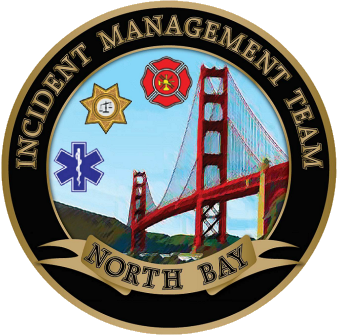 IAP and Maps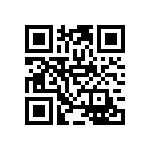 